TERM 2-2022BIOLOGY (MARKING SCHEME)FORM FOURTIME: 2 HOURSPAPER 1Name………………………………………………………………… Adm No………………………………..School…………………………………………………………………. Class…………………………………….Signature……………………………………………………………….. Date………………………………………FORM 4 BIOLOGY PP1 (231/1) MARKING SCHEMEKnowledge on its cause; Knowledge on how the virus spreads; Increased knowledge on how to control the spread/containment measures; development of vaccines; global cooperation in research/fight against the virus; Mark 1st 2a) Formation of Spindle fibers; Formation of flagella/cilia;b) Plantae; Monera;a) Melaninb) Albinism;c) Absorbs UV/Ultraviolet rays;a) Eutrophication/Enrichment of water by pollutants;b) Higher concentration of Carbon (IV) Oxide; thus higher rate of photosynthesis;     Conducive/Optimum temperatures; thus faster rate of metabolism\Activated enzymes;Exclude dust/contaminants; Prevent dehydration; Hold specimen in position; OWTTEa) Thicker muscular wall;b) Mammalia; Aves;c) Contract without nervous stimulation/Initiate contraction on their own;a) To prevent oxygen utillisation for efficient transport;b) To Create conducive/optimum temperature for sperm formation/ spermatogenesis;a) Has endocrine and exocrine function/Forms both/ hormones and enzymes;b) Islet of Langerhans;a) A;b) Sucrose solution is hypertonic; thus it gains water molecules by osmosis;    Accept:  Water is hypotonic; thus water molecules move into the dialysis tubing by osmosis; a) Poikilotherm; Accept Ectotherm/Ectothermic/Poikilothermic Rej cold bloodedb) Can live in any habitat; Is More active both day and night;a) Windb) Long filament; Anthers hanging outside; Feather/Net-like stigma; Smaller bracts to allow the stigma/anthers to be exposed to wind;a) Only X chromosomes are involved;b) Non-disjunction;c) i) Turner’s Syndrome;  ii) Klinefelter’s Syndrome;a) Remove Oxygen;b) % of CO2	=[(7cm3 – 6.8cm3) X 100] ÷ 8cm3; Deny if Units Omitted		= [0.2 cm3 X 100] ÷ 8cm3		= 2.5%;			       Deny if % symbol missingc) Exhaled air;a) Cotyledon is found below the ground surface; elongated epicotyl;b) Decreases; since stored nutrients are hydrolyzed to facilitate growth/germination/cell division; 	3cells measure 1.5mmTherefore 1 cell will measure?= (1cell X 1.5mm)/3cells;	=0.5mm	Deny if Units OmittedMagnification	= image length/actual lengthThus Actual length	=image length/magnification			=05mm/1000;	Deny if Units Omitted			=0.0005mm;		Deny if Units Omitteda) Release lytic enzymes; that Neutralize secretions/destroy/digest vitelline and cell membrane for entry of sperm head into the ovum;b) Waft/push the ovum/zygote/blastula towards the uterus;a) Structures that have lost function thus become smaller;b) Development of necessary adaptations; to survive a give habitat/conquer different habitats;ai) D-Telophase;       ii) E-Anaphaseb) Laying of a Cell plate/Cellulose deposits to separate the daughter cells; Centrioles/Spindle fibers are not involved/seen;a)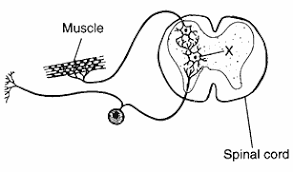 b) DifferencesAward the 1st 2 i) Cardiac sphincter muscles: Relaxes to allow entry of food/food bolus into the stomach/Prevent exit of food from stomach to oesophagus/gullet;ii) Erector Pili Muscles: Contracts and relaxes to make the body hairs straighten or lie flat on the body;a) Low/dim; Accept darkness;b) Etiolation;c) Increase productivity of Dwarf plants;a) Photosynthesis;b) Secretion of myelin sheath;c) Nourish young sperm cells; point of attachment of sperm cells as they develop;a) 	Place 2ml of her urine in a boiling tubeAdd Equal amount/2ml of Benedict’ solution;Boil; Green/Yellow/Orange/Brown colour change would show a positive test/result;	b) It may be digested (since it is protein in nature);a) Innominate bone/Half pelvic girdle; 	REJ Pelvic girdle aloneb) Achieves movement in all planes; Achieves a 3600 rotation thus greater flexibility;c) Passage of blood vessels/nerve fibers to lower regions of the hind limbs; Reduces weight/density at the hip region;a) Population is a group of organisms of same species found in the same place at the same time; while Community is different populations/group of animals and plants living in the same habitat; Award 0, 1 or 2 mrksb) Population = [First Marked X Second Capture] ÷ Marked Recaptured									REJ Abbreviationsa) Mitosis; b) Regulate Growth of pollen tube; a) Mammalia; 		REJ Mammals/mammmalia/Mammmalianb) Body fur/hair; Heterodont dentition/Different types of teeth; Presence of Ear pinna; 1st 2a) Remained the same; all the stomata blocked by jelly thus no water uptake/loss/transpiration;b) Act as a Control experiment;RXUnipolarMultipolar/Bipolar;Has Myelin SheathLacks Myelin Sheath;Has Nodes of RanvierLacks Nodes of Ranvier;Has Schwann cellsLacks Schwann cells;Long AxonShorter axon;